الاختبار النهائي لمقرر 101 كيح	                		 الفصل الدراسي الأول	اسم الطالب: .......................................................................................................	  1434-1435هـ	الرقم الجامعي: .....................................................................................................    	 06/03/1435السؤال الأول: إربط بين مركبات المجموعة (أ) بما يناسبها من مركبات المجموعة (ب)		(0.5 درجة  x 10 = 5 درجات)السؤال الثاني: ضع خط تحت الإجابة من العمود (ب) أو (جـ)  ذات العلاقة بالعمود (أ) (0.5 درجة  x 10 = 5 درجات)السؤال الثالث: اختر إجابة واحدة فقط من الخيارات الأربع				(0.5 درجة  x 40 = 20 درجة)1- pH هو  ...............................Log (H+) -           	 ب-  Log (H+)		جـ- -Log (OH-)                         	د- تركيز أيون الهيدروجين2-يتكون سكر السكروز من   ...............................جلوكوز + جلوكوز		ب- جلوكوز + مانوز              جـ- جلوكوز + فركتوز 			د- جالاكتوز + جلوكوز3- نقاط التفرع في الجلايكوجين عند موضع ...............................أ- (1-4)			ب-  (1-4)		جـ-  (1-6)			د- (1-6)4-اختر السكر الثنائي  من التالي ...............................أ- فركتوز			ب- رايبوز			جـ- جلوكوز			د- لا شيء مما ذكر5- الرقم اليودي لحمض دهنى يحتوي على رابطة مزدوجة واحدة هو ...............................صفر	                     	ب- 90			جـ- 181                        		د- لا شيء مما ذكر6-يكون الاس الهيدروجيني متعادلاً عند...............................pH>7                    	ب- pH=0		جـ- pH=7              		 د- pH=147- ترتبط القواعد النيتروجينية بين سلسلتي الحامض النووي DNA بروابط ...............................أ- ببتيدية	  		ب- جلايكوزيدية		جـ-فوسفاتية ثنائية الإستر		د- هيدروجينية 8- تمثل الأحماض الأمينية الوحدة البنائية لـ    ...............................أ- الكربوهيدرات		ب- الليبيدات		جـ- الهرمونات			د- البروتينات 9- ما الهرمون الذي يخفض نسبة الكالسيوم في بلازما الدم؟ أ- الكالسيتونين			ب- بروجستيرون		جـ- الباراثورمون			د- الكورتيزون10- تتميز الأحماض الأمينية المحبة للماء باحتواء جذورها على أحد العناصر التالية  ...............................أ- -OH  			ب- -SH 		جـ- O=C-NH2			د- جميع ما ذكر11- الأدرينالين هو أحد هرومونات الغدة ...............................أ- النخامية			ب- البنكرياس		جـ- الكظرية 			د- الدرقية12- في مسار السكر الخماسي  pentose phosphate pathway (PPP)يتم إنتاج  ...............................أ- رايبوز	  		ب- NADPH	  	جـ- NAD+  			د- الإجابة (أ+ب)  13- عدد جزيئات الـ ATP الناتجة من تحلل الجلوكوز كلياً إلى ثاني أكسيد الكربون وماء هو   ...............................أ-	ATP 6			ب-   ATP 8		جـ-  ATP 30			د-  ATP3814- عند زيادة الجلزكوز في الدم يفرز الجسم هرمون ...............................أ- الإنسولين			ب- الجلوكاجون		جـ- الكالسيتونين			د- الفاسوبريسن15-يمكن إعادة أصطناع الجلوكوز من ...............................أ- أحماض أمينية			ب- جليسرول		جـ- حمض الاكتيك			د- جميع ما ذكر16-من أمثلةم أمثلةأا الأجسام الكيتونية...............................أ- أسيتون			ب- الجليسرول		جـ- أستيل كو أ			د- الفركتوز17-يقصد بعملية النسخ Transcription ...............................أ- تصنيع mRNA		ب- تضاعف الـ DNA	جـ- تصنيع البروتينات 			د- إنقسام الخلية18-السلسلة الببتيدية تبدأ بـ   ...............................أ-الطرف 5'-			ب- الطرف الكربوكسيلي	جـ- الطرف   (1→4)		د-  الطرف الأميني19-تتميز الإنزيمات  بأنها تنتمي إلى ...............................أ- سكريات عديدة		ب- بروتينات		جـ- فيتامينات			د- جليسيريدات20- ينتج من أكسدة جزيء FADH2  عدد  ...............................أ- 1 جزيء ATP  		ب- 2 جزيء ATP  	جـ- 3 جزيء ATP  		د- 8 جزيئات ATP  21- يعتمد تسلسل الأحماض الأمينية في البروتينات على ...............................في تركيبة الـ DNA أ- سكر الرايبوز			ب- القواعد النيتروجينية  	جـ- الفوسفات			د- الرايبوزوم22- عدد جزيئات  ATPالناتجة من أكسدة حمض دهني يحتوي على 16 ذرة هو  ...............................أ- 8 جزيئات			ب- 16 جزيئ		جـ-38 جزيء ATP			د- 129 جزيء ATP23- الصورة النشطة لفيتامين  النياسين هو   ...............................أ- FAD  			ب- NAD+  		جـ- TPP			د- نيوكلوتيد24- يشارك في تصنيع البروتينات   ...............................الرايبوسومات		ب- mRNA		جـ-  tRNA                       	د- جميع ما ذكر25- تقوم     ............................... بتحليل المكونات الضارة بالخلية وتحليل الخلية لأنها تحتوي على إنزيمات محللةالرايبوسومات		ب- الليسوسومات		جـ-  الميتوكوندريا                       	د- البلاستيدات26- الحمض الضعيف يتميز بـارتباط  ............................... بالهيدروجينأ- ضعيف			ب- قوي			جـ- أيوني				د- عضوي27- عندما يكون الحمض الضعيف نصف متأين فإن  pH =  ...............................أ- pK + log [A-]		ب- pK			جـ-pOH				د- pK/2 28-فيتامين K ...............................أ- الفيتامين يذوب في الدهون 	ب- ينتج في الأمعاء بواسطة البكتيريا	جـ- ضروري لتجلط الدم 	د- جميع ماذكر29- يعتبر مركب ...............................  حلقة الوصل بين دورة كربس ودورة اليوريا أ- فوسفو إينول بيروفيت		ب- البيروفيت		جـ- الفيومارات			د- أسيتيل كو إنزيم أ30- يحتوى جزئ mRNA على...............................أ- الشفرة المضادة		ب- الشفرة 		جـ-الجينات				د- لا شيء مما ذكر31- يتحول NADH إلى NAD  في ...............................أ- السيتوبلازم 			ب- النواة			جـ- الميتوكوندريا 			د- دورة التحلل الجلايكولي32- يرتبط الجوانين في الـ DNA بـ  ...............................أ-جوانين			 ب- سايتوزين		جـ- أدينين				د- يوراسيل 33-إذا كان نسبة الأدينين في الشريط المزدوج للــ  DNA هو 30% فما نسبة الجوانين ؟30 			ب- 90			جـ- 40 				د- 20 	34-ما السكر الغير مختزل من الأتي  ...............................الجلوكوز	        		ب- الجلوتامات		جـ- السكروز 	    		د- اللاكتوز.35- يتكون المالتوز من  سكرين أحاديين بينهما رابطة ...............................أ- (1-4)			ب-  (1-4)		جـ-  (1-6)			د- أميدية 36- ثابت ميكاليس Km هو  ...............................تركيز المادة المتفاعلة للوصول إلى نصف السرعة القصوى		ب- تركيز المادة الناتجة عن الوصول إلى نصف السرعة القصوى جـ- تركيز الإنزيم عند الوصول إلى نصف السرعة القصوى 		د-  تركيز الإنزيم عند الوصول إلى السرعة القصوى 	37- تكون الليبيدات صلبة كلما ...............................أ-	زاد رقمها اليودي					ب- قصرت السلسلة الهيدروكربونية	جـ_ زاد عدد الروابط المزدوجة				د- لا شيء مما ذكر38-عند زيادة تركيز , NADH ATP في الخلية  ...............................أ- يتم تحويل الجلوكوز إلى بيروفيت				ب- تثبط دورة كربسجـ- تقوم الخلية بتصنيع السكر من مصادر غير كربوهيدراتية		د- تنشط دورة حمض اليوريا39- الإنزيم النشط يتكون من...............................أبوإنزيم + مرافق إنزيمي.					ب- هولو إنزيم + مرافق إنزيمي.جـ-	مرافق إنزيمي + المادة المتفاعلة.                                   	د- أبو إنزيم + المادة المتفاعلة                              40-تتكون الجليسيريدات الثلاثية من ارتباط ...............................أ- حمض أميني + كجول أولي				ب- ثلاث أحماض دهنية + كحول ثلاثي الكربوكسيلجـ- سكريات أحادية مرتبطة برابطة أستر			د- ثلاث أحماض دهنية + كحول ثلاثي الهيدروكسيلالسؤال الرابع: ضع علامة [√] أمام الإجابة الصحيحة و علامة [X] أمام الإجابة الخطأ 	(0.5 درجة x  20 = 10 درجة )1- توجد إنزيمات السلسلة التنفسية في الغشاء الداخلي للميتوكوندريا   ..................... ......................................... ....................... 	[  √ ]2- المحلول المنظم هو الذي يقاوم التغير في رقمه الهيدروجيني pH عند اضافة حمض أو قاعدة بكمية قليلة   ................ .....................	[  √ ]3- أقل عدد توجد عليه السكريات هو 4 ذرات ............................... ............................... ............................... .................. ....	[ X ]4- تتميز الليبيدات بقدرة عالية على الذوبان بالماء   ............................... ............................... ............................... ............... 	[ X ]5- يعتبر الجلايسين اصغر حمض اميني طبيعي    ............................... ............................... ............................... ......................	[  √ ]6- يدل شكل ألفا هيليكس وصفائح بيتا على التركيب الأولي للبروتين............................... ............................... ......................... 	[ X  ]7- الاحماض الامينية الأساسية هي التي يحصل عليها الإنسان في غذائه ويستطيع تصنيعها بنفسه............................... .....................	[  X ]8- يلعب بروتين ترانسفيرين دوراً مهماً في نقل الحديد في الدم  ............................... ............................... ...............................	[  √  ]9- نقص فيتامين D يؤدي إلى مرض البري بري     ............................... ............................... ............................... .............. 	[ X  ]10- يفرز هرمون النمو من الفص الأمامي للغدة النخامية	............................... ............................... ........................... [  √  ]11- يعتبر  rRNA  أصغر أنواع الـ RNA................................ .......................... .......................... .................................	[X   ]12- يحتوي mRNA على القواعد النيتروجينية A,G,C,U     ............................... ............................... .........................	[  √  ]13- دورة اليوريا تتم في جميع خلايا الجسم	............................... ............................... ............................... ......................... [ X   ]14- يقوم ةmRNA  بنقل الرسالة الوراثية من السيتوبلازم الى النواة  ............................... ............................... ......................	[ X   ]15- يتكون الشكل الحلقي بالسكريات الأحادية نتيجة تكوين رابطة تسمى الأسيتال ........................... ............................... ...... 	[  X ]16- تعمل دورة اليوريا في الانسان على تخليص الجسم من الامونيا السامة على شكل يوريا        ............................... ................... 	[  √  ]17- تعمل مثبطات الانزيمات على زيادة سرعة التفاعل 	............................... ............................... ............................ .............. [ X  ]18- يعمل إنزيم  Phosphorylase glycogen على هدم الجلايكوجين ............................... ............................... .......... 	[  √  ]19- يحتوي الـ DNA  على سكر ريبوزي ............................... ............................... .......................... .......................... ....	[ X   ]20- الانزيم داي ببتيديز يقوم بتحويل السلسلة عديدة الببتيد إلى أحماض أمينية حرة .......................................... ..........................	[X   ]المجموعة (أ)المجموعة (أ)المجموعة (ب)المجموعة (ب)1حمض أميني6الببسين2سكر عديد7الكورتيزون3ريبوفلافين 8اللاكتوز4فيتامين يذوب في الدهون9الألبيومين5هرمون ببتيدي1التربتوفان6انزيم هاضم للبروتينات2نشأ7هرمون دهني 3فيتامين ب28سكر ثنائي4فيتامين A9بروتين البلازما5الكالسيتونين10استياريك10حمض دهني(أ)(ب)(جـ)البلاستيداتموجودة في نباتموجودة في حيوانالغشاء النوويموجود في خلايا حقيقية النواةموجود في خلايا بدائيةالريبوسوماتموجودة في الشبكة الإندوبلازمية الملساءموجودة في الشبكة الإندوبلازمية الخشنةالميتوكوندرياتفاعلات هوائيةتفاعلات لا هوائيةالكولاجينبروتين ليفيبروتين مكورالتحلل الجلايكولييحدث في النواةيحدث في السيتوبلازمدورة كربستحدث في الميتوكوندرياتحدث في السيتوبلازمالجلايكوجينموجود في النباتموجود في الحيوانالسيرينيحتوي -OHيحتوي –SHالنواةموجودة في خلايا دم حمراءموجودة في خلايا دم بيضاء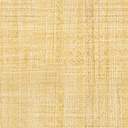 